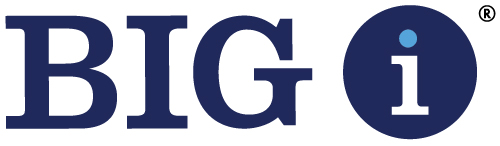 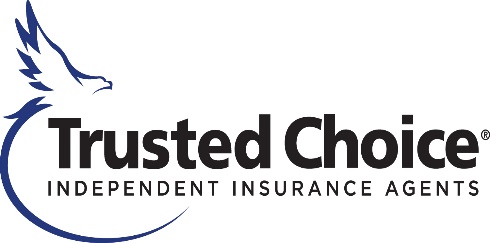 Big “I” Fall Leadership ConferenceAmway Grand Plaza Hotel & DeVos Place Convention CenterGrand Rapids, MISeptember 5-11, 2023Health & Safety MeasuresThe safety of our meeting attendees is paramount. We are taking the following precautions and adhering to any state, local and venue requirements.Acknowledgement of Enhanced Safety and Health Measures:Registration and attendance at, or participation in, the Big “I” Fall Leadership Conference in person constitutes an agreement by the registrant to abide by IIABA’s and the host property's efforts to comply with any state, local and/or venue requirements and to engage in certain health-and-safety-beneficial conduct while attending the event as may be requested.Guidelines and PrecautionsGeneral InformationTo the extent desired, attendees should bring their own personal protective equipment (e.g., masks and hand sanitizer) for their personal use.It’s mandatory to accept the meeting waiver located on the event registration site prior to attending the meeting.General Hotel CleanlinessIn an effort to enable safe travel, the Amway Grand Plaza Hotel supports the American Hotel & Lodging Association’s Safe Stay Guidelines.COVID-19 Response and ProtocolsIf a guest begins to feel ill, he/she is strongly encouraged to seek testing for COVID-19 and remain isolated until the guest receives a negative test or can depart from the hotel facilities and return home or go to a medical facility.If a guest tests positive for COVID-19 and needs care, the guest is strongly encouraged to seek a medical facility.All attendees are asked to inform IIABA if they test positive for COVID-19 during or shortly after the conference.Hospitals and urgent care if needed:Spectrum Health Hospitals Butterworth Hospital100 Michigan Street NEGrand Rapids, MI  49503(616) 391-1774(.8 miles/4 minutes driving)Trinity Health Grand Rapids Hospital200 Jefferson Avenue SEGrand Rapids, MI  49503(616) 685-5000(1.1 miles/6 minutes driving)WellCare Urgent Care1618 Leonard Street NEGrand Rapids, MI  49505(616) 217-4470(3.9 miles/8 minutes driving)